					Protokollnr 2024:1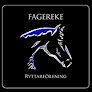 Anteckningar fört vid Ungdomssektionen2024-01-Närvarande: ____________________________________________________________________________________________________________________________________________________________Frånvarande: _____________________________________________________________________________________________________________________Vid det konstituerande styrelsemötet beslutades att styrelsen, som har blivit valda vid ordinarie årsmöte, skulle ha följande sammansättning.Mötet beslutade följande:Vice ordförande: 	Isabelle NilssonSekreterare: 		Astrid StahreKommittéerOskarshamn den 2024-Vid protokollet		JusterasOrdförandeLedamotLedamotLedamotLedamotLedamotLedamotLedamotLedamotStödPay and Jump inkl öppen banaPay and rideAvsuttna aktiviteterFiket